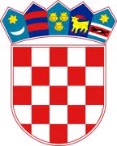 REPUBLIKA HRVATSKASISAČKO-MOSLAVAČKA ŽUPANIJAOPĆINA LIPOVLJANITemeljem članka 7. stavak 2. Pravilnika o provođenju Javnog natječaja za zakup poljoprivrednog zemljišta i zakup za ribnjake u vlasništvu Republike Hrvatske ( NN 47/2019), te objavljenog Javnog natječaja za zakup poljoprivrednog zemljišta u vlasništvu Republike Hrvatske na području Općine Lipovljani, KLASA:320-02/21-01/01, URBROJ:2176/13-01-21-02 objavljenog  06. travnja 2021. godine, Povjerenstvo za zakup i prodaju poljoprivrednog zemljišta u vlasništvu Republike Hrvatske na području Općina Lipovljani objavljujeOBAVIJESTo vremenu i mjestu provođenja javnog otvaranja ponudaJavno otvaranje Ponuda pristiglih naJavni  natječaj za zakup poljoprivrednog zemljišta u vlasništvu Republike Hrvatske na području Općine Lipovljani, KLASA: 320-02/21-01/01, URBROJ:2176/13-01-21-02      objavljenog  na oglasnoj ploči i mrežnoj stranici Općine Lipovljani dana  06. travnja 2021.godine, provest će se uponedjeljak,  12. srpnja 2021.godine s početkom u 16,00 satiu dvorani Društvenog doma LipovljaniTrg hrvatskih branitelja 3, LipovljaniLipovljani, 07. srpanj 2021.Povjerenstvo za zakup i prodajupoljoprivrednog zemljišta u vlasništvu RH na području Općine Lipovljani